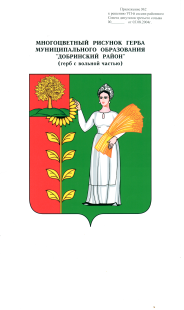 П О С Т А Н О В Л Е Н И ЕАДМИНИСТРАЦИИ СЕЛЬСКОГО ПОСЕЛЕНИЯНИЖНЕМАТРЕНСКИЙ СЕЛЬСОВЕТДобринского муниципального района Липецкой области22.06.2020г.                                     с.Нижняя Матренка                              № 37 Об утверждении ведомственного перечня отдельных видов товаров, работ, услуг, в отношении которых определены требования к потребительским свойствам (в том числе качеству) и иным характеристикам (в том числе предельные цены товаров, работ, услуг)            В соответствии с Правилами  определения требований к закупаемым         администрацией сельского поселения Нижнематренский сельсовет отдельным  видам товаров, работ, услуг (в том числе предельных цен товаров, работ, услуг), утвержденными постановлением администрации сельского поселения Нижнематренский сельсовет от 10.05.2017 г. № 45, руководствуясь Уставом сельского поселения Нижнематренский сельсовет, администрация сельского поселения Нижнематренский сельсовет ПОСТАНОВЛЯЕТ:1. Утвердить ведомственный перечень отдельных видов товаров, работ, услуг, в отношении которых определены требования к потребительским свойствам (в том числе качеству) и иным характеристикам (в том числе предельные цены товаров, работ, услуг) согласно приложению № 1.        2. Признать утратившими силу :-  постановление  №81 от 28.06.2019г. «Об утверждении ведомственного перечня отдельных видов товаров, работ, услуг, в отношении которых определены требования к потребительским свойствам (в том числе качеству) и иным характеристикам (в том числе предельные цены товаров, работ, услуг)»3. Контрактному управляющему сельского поселения Нижнематренский сельсовет разместить настоящее постановление на официальном сайте единой информационной системы www.zakupki.gov.ru.        4. Настоящее постановление вступает в силу со дня его официального обнародования  и подлежит размещению на официальном сайте сельского поселения Нижнематренский сельсовет в информационно- телекоммуникационной сети «Интернет».5. Контроль за исполнением настоящего постановления оставляю за собой.Глава администрациисельского поселения Нижнематренский сельсовет                                              В.В.БатышкинПриложение №1  к  Постановлению администрации сельского поселения Нижнематренский  сельсовет Добринского муниципального района Липецкой областиот «22» июня  2020 г № 37ВЕДОМСТВЕННЫЙ ПЕРЕЧЕНЬотдельных видов товаров, работ, услуг, в отношении которых администрацией  сельского поселения Нижнематренский сельсовет Добринского муниципального района Липецкой области определены требования к потребительским свойствам (в том числе качеству) и иным характеристикам (в том числе предельные цены товаров, работ, услуг)№ п/пКод по ОКПД2Код по ОКПД2Наименование отдельного вида товаров, работ, услугЕдиница измеренияЕдиница измеренияТребования к потребительским свойствам (в том числе качеству) и иным характеристикам, установленные в обязательном перечнеТребования к потребительским свойствам (в том числе качеству) и иным характеристикам, установленные в обязательном перечнеТребования к потребительским свойствам (в том числе качеству) и иным характеристикам, установленные в обязательном перечнеТребования к потребительским свойствам (в том числе качеству) и иным характеристикам, установленные в обязательном перечнеТребования к потребительским свойствам (в том числе качеству) и иным характеристикам, установленные в обязательном перечнеТребования к потребительским свойствам (в том числе качеству) и иным характеристикам, установленные в обязательном перечнеТребования к потребительским свойствам (в том числе качеству) и иным характеристикам, установленные в обязательном перечнеТребования к потребительским свойствам (в том числе качеству) и иным характеристикам, установленные в обязательном перечнеТребования к потребительским свойствам (в том числе качеству) и иным характеристикам, установленные в обязательном перечнеТребования к потребительским свойствам (в том числе качеству) и иным характеристикам, установленные в обязательном перечнеТребования к потребительским свойствам (в том числе качеству) и иным характеристикам, установленные в обязательном перечнеТребования к потребительским свойствам (в том числе качеству) и иным характеристикам, установленные в обязательном перечнеТребования к потребительским свойствам (в том числе качеству) и иным характеристикам, установленные в обязательном перечнеТребования к потребительским свойствам (в том числе качеству) и иным характеристикам, утвержденные органами местного самоуправления сельского поселения Нижнематренский сельсовет Добринского муниципального района Липецкой областиТребования к потребительским свойствам (в том числе качеству) и иным характеристикам, утвержденные органами местного самоуправления сельского поселения Нижнематренский сельсовет Добринского муниципального района Липецкой областиТребования к потребительским свойствам (в том числе качеству) и иным характеристикам, утвержденные органами местного самоуправления сельского поселения Нижнематренский сельсовет Добринского муниципального района Липецкой областиТребования к потребительским свойствам (в том числе качеству) и иным характеристикам, утвержденные органами местного самоуправления сельского поселения Нижнематренский сельсовет Добринского муниципального района Липецкой области№ п/пКод по ОКПД2Код по ОКПД2Наименование отдельного вида товаров, работ, услугкод по ОКЕИнаименованиехарактеристиказначение характеристикизначение характеристикизначение характеристикизначение характеристикизначение характеристикизначение характеристикизначение характеристикизначение характеристикизначение характеристикизначение характеристикизначение характеристикизначение характеристикихарактеристиказначение характеристики*обоснование отклонения значения характеристики от установленного в обязательном перечнефункциональное назначение **№ п/пКод по ОКПД2Код по ОКПД2Наименование отдельного вида товаров, работ, услугкод по ОКЕИнаименованиехарактеристикавысшее должностное лицо (муниципальная должность)высшая муниципальная должностьглавная должность муниципальной службыглавная должность муниципальной службыстаршая должность муниципальной службыстаршая должность муниципальной службыспециалисты не относящиеся к должности муниципальной службыспециалисты не относящиеся к должности муниципальной службыруководители казенных учреждений, бюджетных учреждений и унитарных предприятий руководители казенных учреждений, бюджетных учреждений и унитарных предприятий работники казенных учреждений, бюджетных учреждений и унитарных предприятийработники казенных учреждений, бюджетных учреждений и унитарных предприятийхарактеристиказначение характеристики*обоснование отклонения значения характеристики от установленного в обязательном перечнефункциональное назначение **Отдельные виды товаров, работ, услуг, включенные в обязательный переченьОтдельные виды товаров, работ, услуг, включенные в обязательный переченьОтдельные виды товаров, работ, услуг, включенные в обязательный переченьОтдельные виды товаров, работ, услуг, включенные в обязательный переченьОтдельные виды товаров, работ, услуг, включенные в обязательный переченьОтдельные виды товаров, работ, услуг, включенные в обязательный переченьОтдельные виды товаров, работ, услуг, включенные в обязательный переченьОтдельные виды товаров, работ, услуг, включенные в обязательный переченьОтдельные виды товаров, работ, услуг, включенные в обязательный переченьОтдельные виды товаров, работ, услуг, включенные в обязательный переченьОтдельные виды товаров, работ, услуг, включенные в обязательный переченьОтдельные виды товаров, работ, услуг, включенные в обязательный переченьОтдельные виды товаров, работ, услуг, включенные в обязательный переченьОтдельные виды товаров, работ, услуг, включенные в обязательный переченьОтдельные виды товаров, работ, услуг, включенные в обязательный переченьОтдельные виды товаров, работ, услуг, включенные в обязательный переченьОтдельные виды товаров, работ, услуг, включенные в обязательный переченьОтдельные виды товаров, работ, услуг, включенные в обязательный переченьОтдельные виды товаров, работ, услуг, включенные в обязательный переченьОтдельные виды товаров, работ, услуг, включенные в обязательный переченьОтдельные виды товаров, работ, услуг, включенные в обязательный переченьОтдельные виды товаров, работ, услуг, включенные в обязательный переченьОтдельные виды товаров, работ, услуг, включенные в обязательный перечень1.26.20.11Компьютеры портативные массой не более 10 кг такие, как ноутбуки, планшетные компьютеры, карманные компьютеры, в том числе совмещающие функции мобильного телефонного аппарата, электронные записные книжки и аналогичная компьютерная техника.Пояснения по требуемой продукции: ноутбуки, планшетные компьютерыКомпьютеры портативные массой не более 10 кг такие, как ноутбуки, планшетные компьютеры, карманные компьютеры, в том числе совмещающие функции мобильного телефонного аппарата, электронные записные книжки и аналогичная компьютерная техника.Пояснения по требуемой продукции: ноутбуки, планшетные компьютерыразмер и тип экранавестип процессорачастота процессораразмер оперативной памятиобъем накопителятип жесткого дискаоптический приводналичие модулей Wi-Fi, Bluetooth, поддержки 3G (UMTS)тип видеоадаптеравремя работыоперационная системапредустановленное программное обеспечение226.20.15Машины вычислительные электронные цифровые прочие, содержащие или не содержащие в одном корпусе одно или два из следующих устройств для автоматической обработки данных: запоминающие устройства, устройства ввода, устройства вывода.Пояснения по требуемой продукции:компьютеры персональные настольные, рабочие станции выводаМашины вычислительные электронные цифровые прочие, содержащие или не содержащие в одном корпусе одно или два из следующих устройств для автоматической обработки данных: запоминающие устройства, устройства ввода, устройства вывода.Пояснения по требуемой продукции:компьютеры персональные настольные, рабочие станции выводатип (моноблок/системный блок и монитор)размер экрана/мониторатип процессорачастота процессораразмер оперативной памятиобъем накопителятип жесткого дискаоптический приводтип видеоадаптераоперационная системапредустановленное программное обеспечение326.20.16Устройства ввода или вывода, содержащие или не содержащие в одном корпусе запоминающие устройства.Пояснения по требуемой продукции: принтеры, сканеры, многофункциональные устройства (МФУ)Устройства ввода или вывода, содержащие или не содержащие в одном корпусе запоминающие устройства.Пояснения по требуемой продукции: принтеры, сканеры, многофункциональные устройства (МФУ)метод печати (струйный/лазерный - для принтера)разрешение сканирования (для сканера, МФУ) цветность (цветной/черно-белый)максимальный форматскорость печати/сканированияналичие дополнительных модулей и интерфейсов (сетевой интерфейс, устройства чтения карт памяти и т.д.)426.30.11Аппаратура коммуникационная передающая с приемными устройствами.Пояснения по требуемой продукции: телефоны мобильныеАппаратура коммуникационная передающая с приемными устройствами.Пояснения по требуемой продукции: телефоны мобильныетип устройства (телефон/смартфон)поддерживаемые стандартыоперационная системавремя работыметод управления (сенсорный/кнопочный)количество SIM-картналичие модулей и интерфейсов (Wi-Fi, Bluetooth, USB, GPS)стоимость годового владения оборудованием (включая договоры технической поддержки, обслуживания, сервисные договоры) из расчета на одного абонента (одну единицу трафика) в течение всего срока служб426.30.11Аппаратура коммуникационная передающая с приемными устройствами.Пояснения по требуемой продукции: телефоны мобильныеАппаратура коммуникационная передающая с приемными устройствами.Пояснения по требуемой продукции: телефоны мобильные383рубльпредельнаяценане более 15 тыс. руб.не более 15 тыс. руб.не более 10 тыс. руб.не более 10 тыс. руб.не более 10 тыс. руб.не более 10 тыс. руб.не более 5 тыс. руб.не более 5 тыс. руб.529.10.21Средства транспортные с двигателем с искровым зажиганием, с рабочим объемом цилиндров не более 1500 см3, новыеСредства транспортные с двигателем с искровым зажиганием, с рабочим объемом цилиндров не более 1500 см3, новые251лошадиная силамощность двигателяне более 200не более 200не более 150не более 150529.10.21Средства транспортные с двигателем с искровым зажиганием, с рабочим объемом цилиндров не более 1500 см3, новыеСредства транспортные с двигателем с искровым зажиганием, с рабочим объемом цилиндров не более 1500 см3, новыекомплектация529.10.21Средства транспортные с двигателем с искровым зажиганием, с рабочим объемом цилиндров не более 1500 см3, новыеСредства транспортные с двигателем с искровым зажиганием, с рабочим объемом цилиндров не более 1500 см3, новые383рубльпредельная ценане более 1,5 млн.не более 1,5 млн.не более 1 млн. руб.не более 1 млн. руб.629.10.22Средства транспортные с двигателем с искровым зажиганием, с рабочим объемом цилиндров более 1500 см3, новыеСредства транспортные с двигателем с искровым зажиганием, с рабочим объемом цилиндров более 1500 см3, новые251лошадиная силамощность двигателяне более 200не более 200не более 150не более 150629.10.22Средства транспортные с двигателем с искровым зажиганием, с рабочим объемом цилиндров более 1500 см3, новыеСредства транспортные с двигателем с искровым зажиганием, с рабочим объемом цилиндров более 1500 см3, новыекомплектация629.10.22Средства транспортные с двигателем с искровым зажиганием, с рабочим объемом цилиндров более 1500 см3, новыеСредства транспортные с двигателем с искровым зажиганием, с рабочим объемом цилиндров более 1500 см3, новые383рубльпредельная ценане более 1,5 млн.не более 1,5 млн.не более 1 млн. руб.не более 1 млн. руб.729.10.23Средства транспортные с поршневым двигателем внутреннего сгорания с воспламенением от сжатия (дизелем или полудизелем), новыеСредства транспортные с поршневым двигателем внутреннего сгорания с воспламенением от сжатия (дизелем или полудизелем), новые251лошадиная силамощность двигателяне более 200не более 200729.10.23Средства транспортные с поршневым двигателем внутреннего сгорания с воспламенением от сжатия (дизелем или полудизелем), новыеСредства транспортные с поршневым двигателем внутреннего сгорания с воспламенением от сжатия (дизелем или полудизелем), новыекомплектация729.10.23Средства транспортные с поршневым двигателем внутреннего сгорания с воспламенением от сжатия (дизелем или полудизелем), новыеСредства транспортные с поршневым двигателем внутреннего сгорания с воспламенением от сжатия (дизелем или полудизелем), новые383рубльпредельная ценане более 1,5 млн.не более 1,5 млн.829.10.24Средства автотранспортные для перевозки людей прочиеСредства автотранспортные для перевозки людей прочие251лошадиная силамощность двигателяне более 200не более 200829.10.24Средства автотранспортные для перевозки людей прочиеСредства автотранспортные для перевозки людей прочиекомплектация829.10.24Средства автотранспортные для перевозки людей прочиеСредства автотранспортные для перевозки людей прочие383рубльпредельная ценане более 1,5 млн.не более 1,5 млн.929.10.30Средства автотранспортные для перевозки 10 или более человек Средства автотранспортные для перевозки 10 или более человек 251лошадиная силамощность двигателя 929.10.30Средства автотранспортные для перевозки 10 или более человек Средства автотранспортные для перевозки 10 или более человек комплектация1029.10.41Средства автотранспортные грузовые с поршневым двигателем внутреннего сгорания с воспламенением от сжатия (дизелем или полудизелем), новыеСредства автотранспортные грузовые с поршневым двигателем внутреннего сгорания с воспламенением от сжатия (дизелем или полудизелем), новые251лошадиная силамощность двигателя 1029.10.41Средства автотранспортные грузовые с поршневым двигателем внутреннего сгорания с воспламенением от сжатия (дизелем или полудизелем), новыеСредства автотранспортные грузовые с поршневым двигателем внутреннего сгорания с воспламенением от сжатия (дизелем или полудизелем), новыекомплектация1129.10.42Средства автотранспортные грузовые с поршневым двигателем внутреннего сгорания с искровым зажиганием; прочие грузовые транспортные средства, новыеСредства автотранспортные грузовые с поршневым двигателем внутреннего сгорания с искровым зажиганием; прочие грузовые транспортные средства, новые251лошадиная силамощность двигателя1129.10.42Средства автотранспортные грузовые с поршневым двигателем внутреннего сгорания с искровым зажиганием; прочие грузовые транспортные средства, новыеСредства автотранспортные грузовые с поршневым двигателем внутреннего сгорания с искровым зажиганием; прочие грузовые транспортные средства, новыекомплектация1229.10.43Автомобили-тягачи седельные для полуприцеповАвтомобили-тягачи седельные для полуприцепов251лошадиная силамощность двигателя1229.10.43Автомобили-тягачи седельные для полуприцеповАвтомобили-тягачи седельные для полуприцеповкомплектация1329.10.44Шасси с установленными двигателями для автотранспортных средствШасси с установленными двигателями для автотранспортных средств251лошадиная силамощность двигателя1329.10.44Шасси с установленными двигателями для автотранспортных средствШасси с установленными двигателями для автотранспортных средствкомплектация1431.01.11Мебель металлическая для офисов.Пояснения по закупаемой продукции: мебель для сидения, преимущественно с металлическим каркасомМебель металлическая для офисов.Пояснения по закупаемой продукции: мебель для сидения, преимущественно с металлическим каркасомматериал (металл) 1431.01.11Мебель металлическая для офисов.Пояснения по закупаемой продукции: мебель для сидения, преимущественно с металлическим каркасомМебель металлическая для офисов.Пояснения по закупаемой продукции: мебель для сидения, преимущественно с металлическим каркасомобивочные материалыпредельное значение: кожа натуральная. Возможные значения: искусственная кожа, мебельный (искусственный) мех, искусственная замша (микрофибра), ткань, нетканые материалыпредельное значение: кожа натуральная. Возможные значения: искусственная кожа, мебельный (искусственный) мех, искусственная замша (микрофибра), ткань, нетканые материалыпредельное значение: кожа натуральная.Возможные значения: искусственная кожа, мебельный (искусственный) мех, искусственная замша (микрофибра), ткань, нетканые материалыпредельное значение: кожа натуральная.Возможные значения: искусственная кожа, мебельный (искусственный) мех, искусственная замша (микрофибра), ткань, нетканые материалыпредельное значение: искусственная кожа.Возможные значения: мебельный (искусственный) мех, искусственная замша (микрофибра), ткань, нетканые материалыпредельное значение: искусственная кожа.Возможные значения: мебельный (искусственный) мех, искусственная замша (микрофибра), ткань, нетканые материалыпредельное значение: искусственная кожа. Возможные значения: мебельный (искусственный) мех, искусственная замша (микрофибра), ткань, нетканые материалыпредельное значение: искусственная кожа. Возможные значения: мебельный (искусственный) мех, искусственная замша (микрофибра), ткань, нетканые материалыпредельное значение: искусственная кожа.Возможные значения: мебельный (искусственный) мех, искусственная замша (микрофибра), ткань, нетканые материалыпредельное значение: искусственная кожа.Возможные значения: мебельный (искусственный) мех, искусственная замша (микрофибра), ткань, нетканые материалыпредельное значение: ткань.Возможные значения: нетканые материалы1531.01.12Мебель деревянная для офисов.   Пояснения по закупаемой продукции:мебель для сидения, преимущественно с деревянным каркасомМебель деревянная для офисов.   Пояснения по закупаемой продукции:мебель для сидения, преимущественно с деревянным каркасомматериал (вид древесины)предельное значение: массив древесины ценных пород (твердолиственных и тропических).Возможные значения: древесина хвойных и мягколиственных пород:береза, лиственница, сосна, ельпредельное значение: массив древесины ценных пород (твердолиственных и тропических).Возможные значения: древесина хвойных и мягколиственных пород:береза, лиственница, сосна, ельпредельное значение: массив древесины ценных пород (твердолиственных и тропических). Возможные значения: древесина хвойных и мягколиственных пород:береза, лиственница, сосна, ельпредельное значение: массив древесины ценных пород (твердолиственных и тропических). Возможные значения: древесина хвойных и мягколиственных пород:береза, лиственница, сосна, ельвозможные значения: древесина хвойных и мягколиственных пород:береза, лиственница, сосна, ельвозможные значения: древесина хвойных и мягколиственных пород:береза, лиственница, сосна, ельвозможные значения: древесина хвойных и мягколиственных пород: береза, лиственница, сосна, ельвозможные значения: древесина хвойных и мягколиственных пород: береза, лиственница, сосна, ельвозможные значения: древесина хвойных и мягколиственных пород: береза, лиственница, сосна, ельвозможные значения: древесина хвойных и мягколиственных пород: береза, лиственница, сосна, ельвозможные значения: древесина хвойных и мягколиственных пород:береза, лиственница, сосна, ель1531.01.12Мебель деревянная для офисов.   Пояснения по закупаемой продукции:мебель для сидения, преимущественно с деревянным каркасомМебель деревянная для офисов.   Пояснения по закупаемой продукции:мебель для сидения, преимущественно с деревянным каркасомобивочные материалыпредельное значение: кожа натуральная.Возможные значения: искусственная кожа; мебельный (искусственный) мех, искусственная замша (микрофибра), ткань, нетканые материалыпредельное значение: кожа натуральная.Возможные значения: искусственная кожа; мебельный (искусственный) мех, искусственная замша (микрофибра), ткань, нетканые материалыпредельное значение: кожа натуральная.Возможные значения: искусственная кожа; мебельный (искусственный) мех, искусственная замша (микрофибра), ткань, нетканые материалыпредельное значение: кожа натуральная.Возможные значения: искусственная кожа; мебельный (искусственный) мех, искусственная замша (микрофибра), ткань, нетканые материалыпредельное значение: искусственная кожа.Возможные значения: мебельный (искусственный) мех, искусственная замша (микрофибра), ткань, нетканые материалыпредельное значение: искусственная кожа.Возможные значения: мебельный (искусственный) мех, искусственная замша (микрофибра), ткань, нетканые материалыпредельное значение: искусственная кожа.  Возможные значения: мебельный (искусственный) мех, искусственная замша (микрофибра), ткань, нетканые материалыпредельное значение: искусственная кожа.  Возможные значения: мебельный (искусственный) мех, искусственная замша (микрофибра), ткань, нетканые материалыпредельное значение: искусственная кожа.Возможные значения; мебельный (искусственный) мех, искусственная замша (микрофибра), ткань, нетканые материалыпредельное значение: искусственная кожа.Возможные значения; мебельный (искусственный) мех, искусственная замша (микрофибра), ткань, нетканые материалыпредельное значение:ткань.Возможное значение: нетканые материалы1649.32.11Услуги таксиУслуги такси251лошадиная силамощность двигателя автомобиляне более 200не более 2001649.32.11Услуги таксиУслуги такситип коробки передач автомобиля1649.32.11Услуги таксиУслуги таксикомплектация автомобиля1649.32.11Услуги таксиУслуги таксивремя предоставления автомобиля потребителю1749.32.12Услуги по аренде легковых автомобилей с водителемУслуги по аренде легковых автомобилей с водителем251лошадиная силамощность двигателя автомобиляне более 200не более 2001749.32.12Услуги по аренде легковых автомобилей с водителемУслуги по аренде легковых автомобилей с водителемтип коробки передач1749.32.12Услуги по аренде легковых автомобилей с водителемУслуги по аренде легковых автомобилей с водителемкомплектация автомобиля1749.32.12Услуги по аренде легковых автомобилей с водителемУслуги по аренде легковых автомобилей с водителемвремя предоставления автомобиля потребителю1861.10.30Услуги по передаче данных по проводным телекоммуникационным сетям.Пояснения по требуемым услугам: оказание услуг связи по передаче данныхУслуги по передаче данных по проводным телекоммуникационным сетям.Пояснения по требуемым услугам: оказание услуг связи по передаче данныхскорость канала передачи данныхдоля потерянных пакетов1961.20.11Услуги подвижной связи общего пользования - обеспечение доступа и поддержка пользователя.Пояснения по требуемым услугам: оказание услуг подвижной радиотелефонной связиУслуги подвижной связи общего пользования - обеспечение доступа и поддержка пользователя.Пояснения по требуемым услугам: оказание услуг подвижной радиотелефонной связитарификация услуги голосовой связи, доступа в информационно-телекоммуникационную сеть «Интернет» (лимитная/безлимитная)объем доступной услуги голосовой связи (минут), доступа в информационно-телекоммуникационную сеть «Интернет» (Гб)доступ услуги голосовой связи (домашний регион, территория Российской Федерации, за пределами Российской Федерации - роуминг), доступ в информационно-телекоммуникационную сеть «Интернет» (Гб) (да/нет)2077.11.10Услуги по аренде и лизингу легковых автомобилей и легких (не более 3,5 т) автотранспортных средств без водителя. Пояснения по требуемой услуге: услуга по аренде и лизингу легковых автомобилей без водителя; услуга по аренде и лизингу легких (до 3,5 т) автотранспортных средств без водителяУслуги по аренде и лизингу легковых автомобилей и легких (не более 3,5 т) автотранспортных средств без водителя. Пояснения по требуемой услуге: услуга по аренде и лизингу легковых автомобилей без водителя; услуга по аренде и лизингу легких (до 3,5 т) автотранспортных средств без водителя251лошадиная силамощность двигателя автомобилятип коробки передач автомобилякомплектация автомобилямощность двигателятип коробки передачкомплектацияне более 200не более 2002158.29.13Обеспечение программное для администрирования баз данных на электронном носителе. Пояснения по требуемой продукции: системы управления базами данныхОбеспечение программное для администрирования баз данных на электронном носителе. Пояснения по требуемой продукции: системы управления базами данныхстоимость годового владения программным обеспечением (включая договоры технической поддержки, обслуживания, сервисные договоры) из расчета на одного пользователя в течение всего срока службыобщая сумма выплат по лицензионным и иным договорам (независимо от вида договора), отчислений в пользу иностранных юридических и физических лиц2258.29.21Приложения общие для повышения эффективности бизнеса и приложения для домашнего пользования, отдельно реализуемые. Пояснения по требуемой продукции: офисные приложенияПриложения общие для повышения эффективности бизнеса и приложения для домашнего пользования, отдельно реализуемые. Пояснения по требуемой продукции: офисные приложениясовместимость с системами межведомственного электронного документооборота (МЭДО) (да/нет)поддерживаемые типы данных, текстовые и графические возможности приложениясоответствие Федеральному закону «О персональных данных» приложений, содержащих персональные данные (да/нет)2358.29.31Обеспечение программное системное для загрузки.Пояснения по требуемой продукции: средства обеспечения информационной безопасностиОбеспечение программное системное для загрузки.Пояснения по требуемой продукции: средства обеспечения информационной безопасностииспользование российских криптоалгоритмов при использовании криптографической защиты информации в составе средств обеспечения информационной безопасности системдоступность на русском языке интерфейса конфигурирования средства информационной безопасности2458.29.32Обеспечение программное прикладное для загрузки. Пояснения по требуемой продукции: системы управления процессами организацииОбеспечение программное прикладное для загрузки. Пояснения по требуемой продукции: системы управления процессами организацииподдержка и формирование регистров учета, содержащих функции по ведению бухгалтерской документации, которые соответствуют российским стандартам систем бухгалтерского учета2561.90.10Услуги телекоммуникационные прочиеПояснения по требуемым услугам: оказание услуг по предоставлению высокоскоростного доступа в информационно-телекоммуникационную сеть «Интернет»Услуги телекоммуникационные прочиеПояснения по требуемым услугам: оказание услуг по предоставлению высокоскоростного доступа в информационно-телекоммуникационную сеть «Интернет»максимальная скорость соединения в информационно-телекоммуникационной сети «Интернет» Дополнительный перечень отдельных видов товаров, работ, услуг, определенный органами местного самоуправления сельского поселения Нижнематренский сельсовет Добринского муниципального района Липецкой областиДополнительный перечень отдельных видов товаров, работ, услуг, определенный органами местного самоуправления сельского поселения Нижнематренский сельсовет Добринского муниципального района Липецкой областиДополнительный перечень отдельных видов товаров, работ, услуг, определенный органами местного самоуправления сельского поселения Нижнематренский сельсовет Добринского муниципального района Липецкой областиДополнительный перечень отдельных видов товаров, работ, услуг, определенный органами местного самоуправления сельского поселения Нижнематренский сельсовет Добринского муниципального района Липецкой областиДополнительный перечень отдельных видов товаров, работ, услуг, определенный органами местного самоуправления сельского поселения Нижнематренский сельсовет Добринского муниципального района Липецкой областиДополнительный перечень отдельных видов товаров, работ, услуг, определенный органами местного самоуправления сельского поселения Нижнематренский сельсовет Добринского муниципального района Липецкой областиДополнительный перечень отдельных видов товаров, работ, услуг, определенный органами местного самоуправления сельского поселения Нижнематренский сельсовет Добринского муниципального района Липецкой областиДополнительный перечень отдельных видов товаров, работ, услуг, определенный органами местного самоуправления сельского поселения Нижнематренский сельсовет Добринского муниципального района Липецкой областиДополнительный перечень отдельных видов товаров, работ, услуг, определенный органами местного самоуправления сельского поселения Нижнематренский сельсовет Добринского муниципального района Липецкой областиДополнительный перечень отдельных видов товаров, работ, услуг, определенный органами местного самоуправления сельского поселения Нижнематренский сельсовет Добринского муниципального района Липецкой областиДополнительный перечень отдельных видов товаров, работ, услуг, определенный органами местного самоуправления сельского поселения Нижнематренский сельсовет Добринского муниципального района Липецкой областиДополнительный перечень отдельных видов товаров, работ, услуг, определенный органами местного самоуправления сельского поселения Нижнематренский сельсовет Добринского муниципального района Липецкой областиДополнительный перечень отдельных видов товаров, работ, услуг, определенный органами местного самоуправления сельского поселения Нижнематренский сельсовет Добринского муниципального района Липецкой областиДополнительный перечень отдельных видов товаров, работ, услуг, определенный органами местного самоуправления сельского поселения Нижнематренский сельсовет Добринского муниципального района Липецкой областиДополнительный перечень отдельных видов товаров, работ, услуг, определенный органами местного самоуправления сельского поселения Нижнематренский сельсовет Добринского муниципального района Липецкой областиДополнительный перечень отдельных видов товаров, работ, услуг, определенный органами местного самоуправления сельского поселения Нижнематренский сельсовет Добринского муниципального района Липецкой областиДополнительный перечень отдельных видов товаров, работ, услуг, определенный органами местного самоуправления сельского поселения Нижнематренский сельсовет Добринского муниципального района Липецкой областиДополнительный перечень отдельных видов товаров, работ, услуг, определенный органами местного самоуправления сельского поселения Нижнематренский сельсовет Добринского муниципального района Липецкой областиДополнительный перечень отдельных видов товаров, работ, услуг, определенный органами местного самоуправления сельского поселения Нижнематренский сельсовет Добринского муниципального района Липецкой областиДополнительный перечень отдельных видов товаров, работ, услуг, определенный органами местного самоуправления сельского поселения Нижнематренский сельсовет Добринского муниципального района Липецкой областиДополнительный перечень отдельных видов товаров, работ, услуг, определенный органами местного самоуправления сельского поселения Нижнематренский сельсовет Добринского муниципального района Липецкой областиДополнительный перечень отдельных видов товаров, работ, услуг, определенный органами местного самоуправления сельского поселения Нижнематренский сельсовет Добринского муниципального района Липецкой областиДополнительный перечень отдельных видов товаров, работ, услуг, определенный органами местного самоуправления сельского поселения Нижнематренский сельсовет Добринского муниципального района Липецкой области235.12.10.110ЭлектроэнергияЭлектроэнергияКиловаттхххххххххххххУслуги по передаче электроэнергииВ соответствии с потребностью закупаемом товаре,   в том числе согласно нормативамхх369.90.10.150Услуги связиУслуги связи383РубльхххххххххххххУслуги телекоммуникационные посредством существующих телекоммуникационных соединенийВ соответствии с потребностью закупаемом товаре,   в том числе согласно нормативамхх435.30.12.120Тепловая энергияТепловая энергияГигакалорияхххххххххххххУслуги по приготовлению горячей воды с использованием централизованных систем горячего водоснабженияВ соответствии с потребностью закупаемом товаре,   в том числе согласно нормативамхх